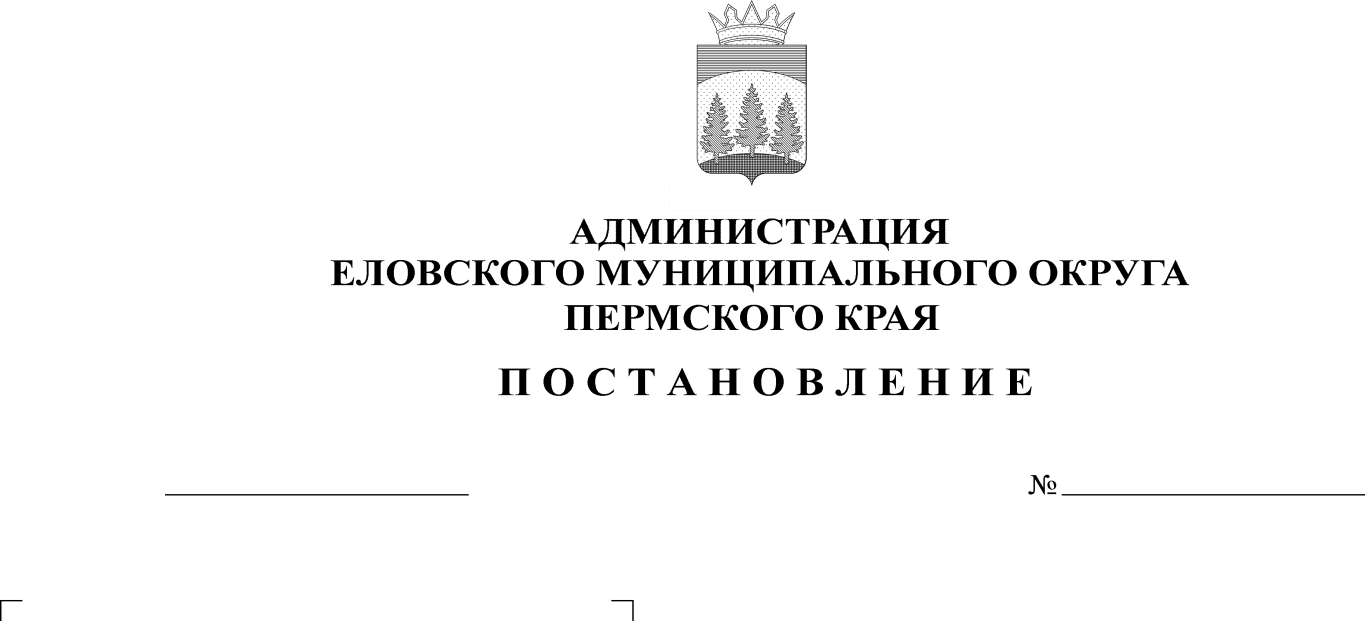 В целях актуализации нормативных правовых актов Администрации Еловского муниципального округа Пермского края в соответствие с действующим законодательствомАдминистрация Еловского муниципального округа Пермского края ПОСТАНОВЛЯЕТ:Внести в Административный регламент предоставления муниципальной услуги «Подготовка и утверждение документации по планировке территории», утвержденный постановлением Администрации Еловского муниципального округа Пермского края от 10 января 2022 г. № 6-п, следующие изменения:пункт 2.9 дополнить подпунктом 2.9.3 следующего содержания:«2.9.3. Срок для отказа в предоставлении муниципальной услуги по причине предоставления неполного пакета документов составляет 3  рабочих дня со дня регистрации заявления».2. Настоящее постановление обнародовать на официальном сайте газеты «Искра Прикамья» и официальном сайте Еловского муниципального округа Пермского края.3. Постановление вступает в силу со дня его официального обнародования.Глава муниципального округа – глава администрации Еловскогомуниципального округа Пермского края			                         А.А. Чечкин